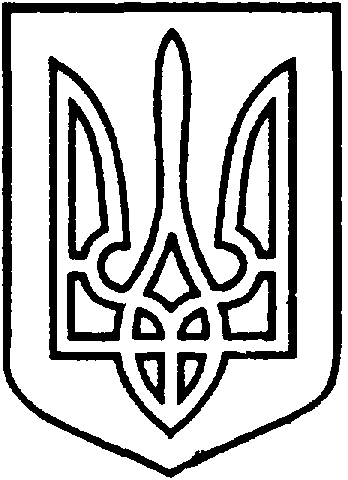 УКРАЇНАВІЙСЬКОВО-ЦИВІЛЬНА  АДМІНІСТРАЦІЯМІСТА  СЄВЄРОДОНЕЦЬК  ЛУГАНСЬКОЇ  ОБЛАСТІРОЗПОРЯДЖЕННЯКЕРІВНИКА ВІЙСЬКОВО-ЦИВІЛЬНОЇ  АДМІНІСТРАЦІЇЛуганська обл., м. Сєвєродонецьк,бульвар Дружби Народів, 3228 серпня 2020  року                                                                       № 102     Розглянувши клопотання комунального підприємства «ЖИТЛОСЕРВІС «СВІТАНОК» (вх. № 59363 від 27.07.2020) про надання дозволу на розробку технічної документації із землеустрою щодо інвентаризації земель, враховуючи рішення сесії міської ради від 05.05.2016 № 408 «Про передачу житлового фонду та майна з балансу КП «Житлосервіс «Ритм», КП «Житлосервіс «Добробут», КП «Житлосервіс «Промінь», КП «Житлосервіс «Евріка» на баланс КП «Житлосервіс «Світанок»,  відповідно статтей 35, 57 Закону України «Про землеустрій», керуючись пунктом 8 частини третьої статті 6, пунктом 27 частини першої статті 4 Закону України «Про військово-цивільні адміністрації»,  ЗОБОВ’ЯЗУЮ:   1. Надати комунальному підприємству «ЖИТЛОСЕРВІС «СВІТАНОК» дозвіл на розробку технічної документації із землеустрою щодо інвентаризації земель, за адресою: Луганська обл., м. Сєвєродонецьк, вулиця Курчатова, будинок 22, орієнтовною площею 0,4410 га, на яких розташовано багатоквартирний житловий будинок.2. Комунальному підприємству «ЖИТЛОСЕРВІС «СВІТАНОК» надати технічну документацію із землеустрою щодо інвентаризації земель до військово-цивільної адміністрації міста Сєвєродонецьк Луганської області для її затвердження. 3. Дане розпорядження підлягає оприлюдненню.  4. Контроль за виконанням цього розпорядження залишаю за собою.Керівник військово-цивільної адміністрації                                            Олександр СТРЮК Про надання дозволу КП «ЖИТЛОСЕРВІС «СВІТАНОК» на розробку технічної документації із землеустрою щодо інвентаризації земель за адресою: м. Сєвєродонецьк, вулиця Курчатова, будинок 22